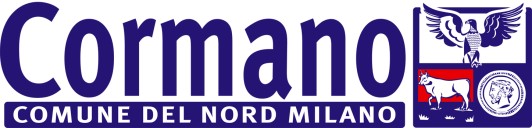 ISTANZA DI ACCESSO GRATUITO A PACCHETTI DI LEZIONI IN ACQUAIl/la Sottoscritto/a Nome_____________________________Cognome______________________________________________Nato/a a ______________________________________________Prov. _________ Il _____/_____/______ Residente a _________________________ Via / Piazza __________________________________N°______ Cellulare___________________________________Email_________________________________________in nome e per conto proprio in qualità di genitore/familiare/tutore/altro __________________________in nome e per conto di: Nome _______________________________ Cognome ____________________________________ Nato a _________________________________________________________ Prov. _______ Il ____/_____/______ consapevole delle sanzioni penali previste dall’art. 76 del D.p.r. 445/2000, nel caso di mendaci dichiarazioni, falsità negli atti, uso o esibizione di atti falsi o contenenti dati non più rispondenti a verità;DICHIARADi essere residente a Cormano di possedere certificazione ai sensi dell’ art.3 comma 3 della legge n°104/92di possedere per l’anno in corso ISEE ordinario non superiore  a € 30.000,00CHIEDE di usufruire dell’agevolazione e di accedere gratuitamente a pacchetti di lezioni in acqua presso la piscina comunale di Via Leopardi a CormanoA tal fine allega:Attestazione ISEE del nucleo familiare in corso di validitàcertificazione di invalidità al 100% ed in condizione di gravità così come accertata ai sensi dell’art. 3, comma 3 della legge 104/1992NOTA BENE : per poter accedere alle lezioni  sarà richiesto il  “certificato di idoneità alla pratica di attività sportiva di tipo non agonistico” rilasciato ai sensi del DM24/03/2013 in corso di validità alla data di inizio e per tutto il periodo dell’attività in piscina.Li________________________                                               Firma___________________________________